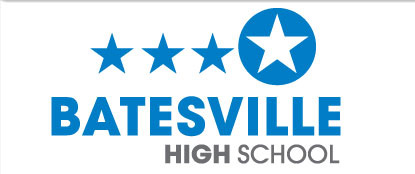 Peer Bulldog Process1) The peer bulldog will be admitted based upon the BHS criteria.2) The peer bulldog will go through two hours of simplistic active listening techniques with a guidance counselor.3) The peer bulldog will be considered a mandatory reporter and will always have a guidance counselor accessible.4) The peer bulldog will have weekly check-ins with the guidance counselor(s). If the peer bulldog is at more than one building the check-in must occur weekly with each building counselor.5) The peer bulldog will sign a confidentiality form for the BHS MBC peer bulldog page and face-to-face.6) If there is more than one peer bulldog at a time then a confidentially form will be signed by each peer bulldog in agreement to keep each other’s identities private from the student body.7) The peer bulldog will create a peer bulldog question and answer box to be kept in the cafeteria and in student services. Guidance has the option to use the locked lunch money boxes in place of the answer box.	a) The peer bulldog will answer the questions from the box each time they meet for their education professions block. The answers will be posted on MBC peer bulldog page.8) The peer bulldog will manage the peer bulldog MBC page ANONYMOUSLY. Student will be able to view the answers from the bulldog box on the wall of the peer bulldog MBC page. Students will also be able to send a private message to the peer bulldog for the peer bulldog to privately answer.	a) Only the Peer Bulldog will be able to post to the peer bulldog MBC wall. 	b) If a student would like to meet with the peer bulldog face-to-face then the guidance department will arrange the meeting depending upon comfort of the peer bulldog in doing so. 	c) If a face-to-face meeting occurs then the student meeting with the peer bulldog will be asked to sign a confidentiality form to protect the peer bulldogs identity. The guidance counselor will also be present.9) The peer bulldog will have the opportunity to split their time between the middle school and the high school. 10) The peer bulldog at the middle school would work face-to-face with middle school students recommended by Mrs. Heck-Comprone. These meetings would be similar to a big-brother/big-sister program style.	a) Mrs. Heck-Comprone would require a confidentiality form to be signed by the peer bulldog and a parental permission slip to be signed by the students’ parents working with the peer bulldog. 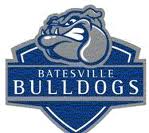 